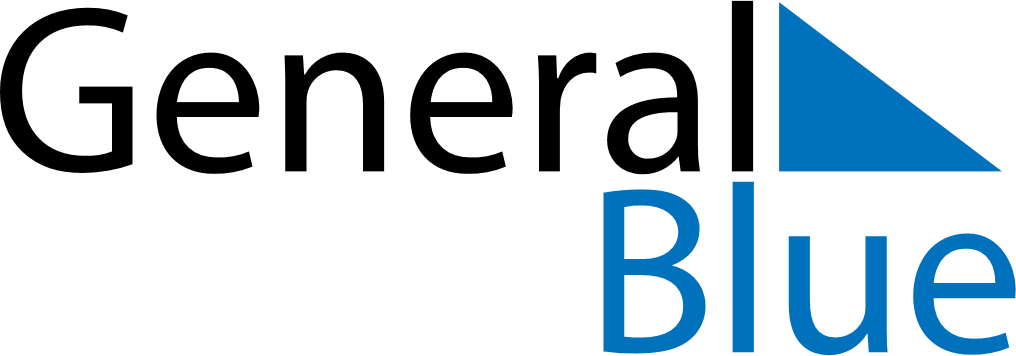 June 2030June 2030June 2030ItalyItalyMONTUEWEDTHUFRISATSUN12Republic Day3456789101112131415161718192021222324252627282930